Тамбовское областное государственное бюджетное профессиональное образовательное учреждение«Мичуринский аграрный техникум»(ТОГБПОУ «Мичуринский аграрный техникум») РОДНОЙ ЯЗЫК  - НЕИССЯКАЕМЫЙ РОДНИК(методическая разработка классного часа по теме  «Нормативное употребление слов. Лексические ошибки и их исправление»)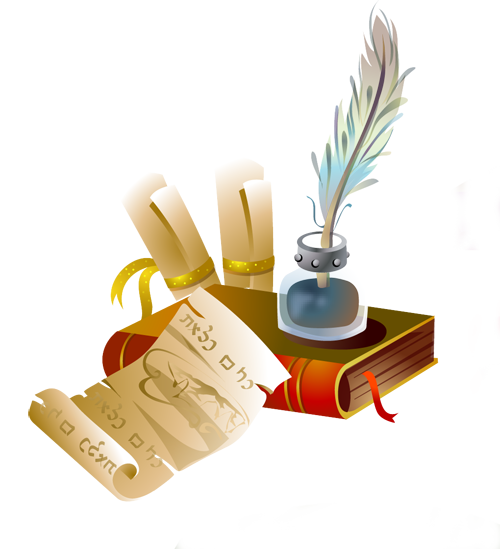 с.Турмасово, 2019Цели:обучающий аспект:закрепить понятие «языковая норма»;проследить за изменениями, происходящими в русском языке в связи с развитием общества;формировать стремление овладеть правильной и яркой речью;развивающий аспект: развивать способности сравнивать, анализировать материал и делать выводы;развивать навыки публичных выступлений.воспитательный аспект:привлечь внимание к проблеме чистоты русского языка;призвать обучающихся к обогащению своего языка, научить прислушиваться к своей разговорной речи;воспитывать патриотизм, чувство ответственности за родной язык, чувство уважения к культуре русского народа.Здравствуйте, я рада приветствовать всех на нашем классом часе, тему которого вы видите на экране «Нормативное употребление слов. Лексические ошибки и их исправление».  Наш разговор сегодня о русском языке. Его называют «великим и могучим», о нём писали Александр Сергеевич Пушкин и Иван Сергеевич Тургенев, Лев Николаевич Толстой и Михаил Михайлович Пришвин. 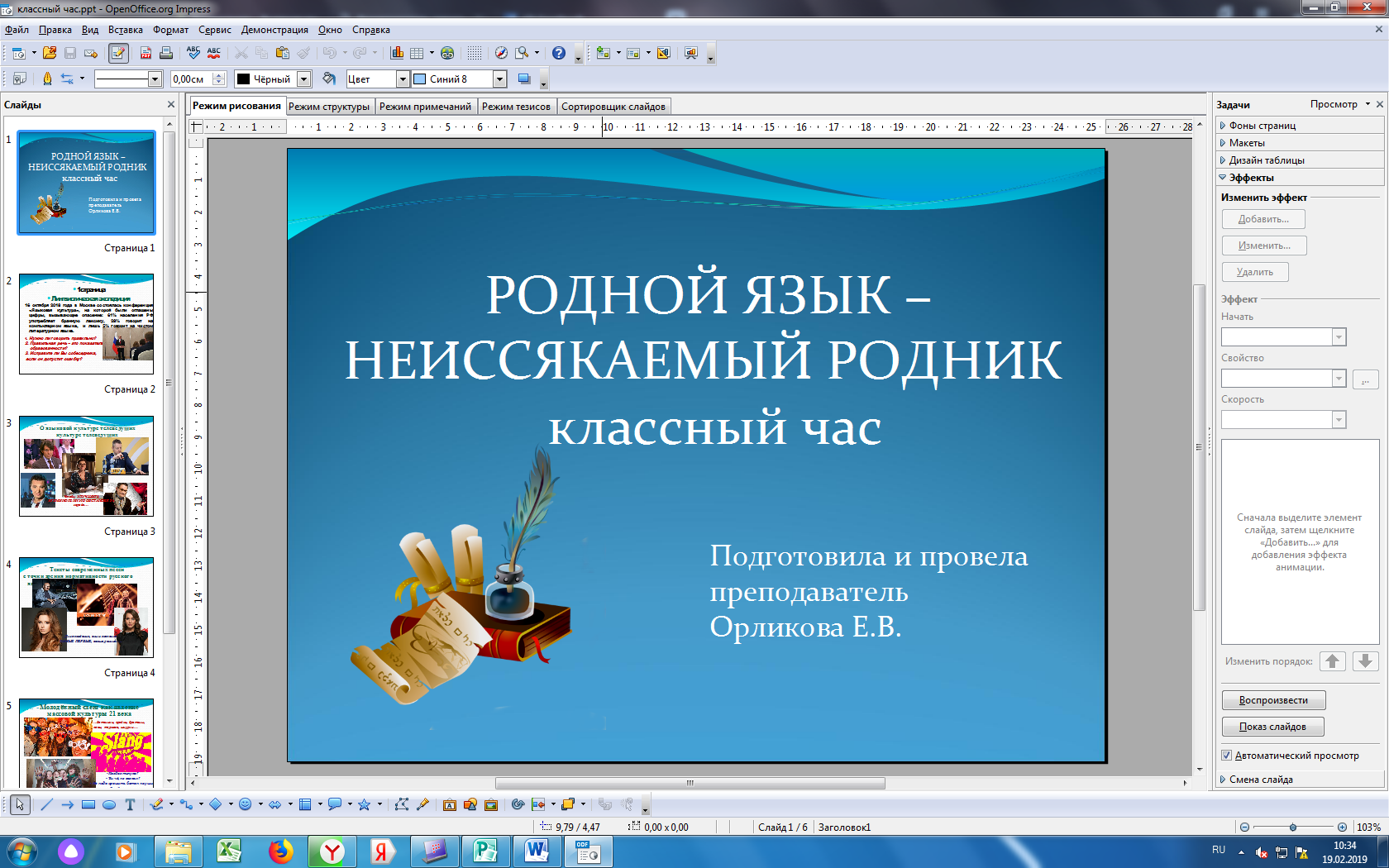 Еще Михаил Васильевич Ломоносов находил в нем «великолепие ишпанского, живость французского, крепость немецкого, нежность итальянского...».Но можно ли считать, что богатства языка, созданного великими предками, неистощимы?  Можно ли утверждать, что сегодня речь большинства наших соотечественников отражает богатство и величие национального языка? Этот актуальный вопрос определил тему нашего классного часа «Родной язык – неиссякаемый родник».Обратимся к видеофрагменту: «Ералаш», сюжет «Почему мы так говорим?»Наверное, «всё это было бы смешно, когда бы не было так грустно», как сказал классик. Русский язык... Нуждается ли он в похвалах? Надо ли говорить о его силе и красоте? Оказывается, надо! И не только говорить: он достоин самой большой заботы и сегодня как никогда нуждается в программной государственной поддержке. Недаром, В.В. Путин, президент РФ, предложил 2015 год  объявить Годом литературы.Хочу представить  вам первую страницу нашего классного часа «Лингвистическая экспедиция». Она расскажет о состоянии русского языка в наши дни.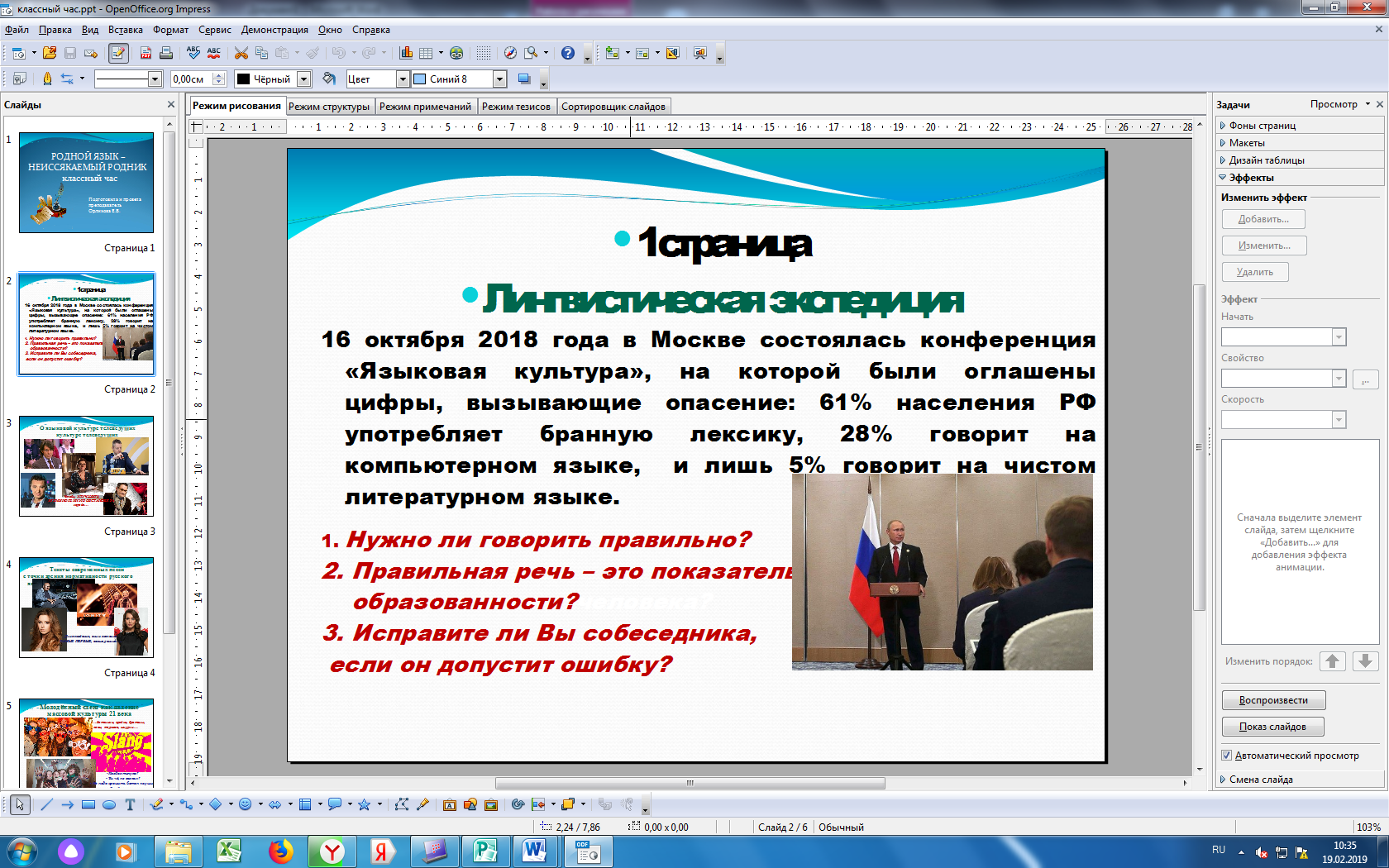 В прежние времена речь дикторов центрального телевидения была образцом правильной речи, эталоном грамотности, жестко подчинялась правилам русского языка. Что можно сказать о языковой культуре современных телеведущих?   Я хочу открыть следующую страницу классного часа, которая исследует речь телеведущих. Третья страница, которая исследует речь  политиков и чиновников – государственных деятелей. Можно ли их  выступления считать образцом грамотной речи?Большой популярностью пользуются современные эстрадные песни. Может быть, их тексты лишены ошибок и являются образцом правильной, выразительной и богатой речи? В  чём  же причина  негативных тенденций  в  развитии  русского  языка?  Большинство  исследователей  сходится  во  мнении,  что  проблема основана  на  слишком  активном  проникновении  в  литературный  язык разговорного, просторечного языка. Так  ли  это? На этот  вопрос попытается ответить наша следующая страница, исследовавшая молодёжный сленг.«Лингвистическая экспедиция:о состоянии русского языка в наши дни» (1 страница)            16 октября 2009 года в Москве состоялась конференция «Языковая культура», целью которой являлась пропаганда  русского языка. На ней с тревогой о современном состоянии  русского языка и его судьбе  выступили многие общественные деятели, писатели, поэты, депутаты, члены правительства. Были оглашены цифры, вызывающие опасение:       61% населения РФ употребляет нецензурную  лексику, 28% говорит на компьютерном языке, и лишь 5% говорит на чистом литературном языке.  Очевидно, что говорить на хорошем русском языке могут далеко не все. Даже в средствах массовой информации встречаются  разнообразные отступления от литературной нормы.        Норма – это единообразное, образцовое употребление слов, словосочетаний, предложений. Норма защищает литературный язык от потока диалектных, просторечных и жаргонных явлений, помогает ему сохранить свою целостность. Изучением  языка и его проблемами занимаются лингвисты.        Практически все ученые-лингвисты, литературоведы, культурологи, философы обеспокоены состоянием и судьбой русского языка. Вот и мы задумались над вопросом о том, нужно ли вообще говорить грамотно. Мы решили провести своё лингвистическое исследование и выяснить у студентов техникума, нужно ли бороться за чистоту русского языка? Или мы и так хорошо понимаем друг друга?              Мы задавали вопросы обучающимся нашего техникумаи вот какие данные получили.На вопрос «Нужно ли говорить правильно?»90% опрошенных ответили – да, нужно, 10% - «нет, не обязательно».На вопрос «Зачем говорить правильно?» были получены ответы:правильная речь - показатель образованности человека;это помогает людям понимать друг друга;правильная речь раскрывает красоту русского языка.Исправите ли Вы собеседника, если он допустит ошибку? 65% - да, исправят, 35% -  нет.Те, кто исправят ошибку, сделают это:чтобы в дальнейшем собеседник не допускал ошибок из-за уважения к русскому  языку;чтобы показать свою грамотность.Не исправят ошибку, потому что:это некорректно;сами не имеют необходимых знаний;это неуважение к собеседнику.        Таким образом, большинство опрошенных студентов считает, что необходимо говорить правильно, но далеко не все  могут исправить собеседника, если он допустит ошибку, то есть относятся к ненормированной речи вполне сносно и терпимо. А это приводит, на наш взгляд, к плохим последствиям.О языковой культуре телеведущих (2 страница)Задумываются ли над качеством своей речи люди, которых мы видим на экранах своих телевизоров, так ли хороша и безупречна их речь?         Мы предполагаем, что телеведущие часто допускают речевые ошибки, поэтому их речь нельзя считать образцовой. 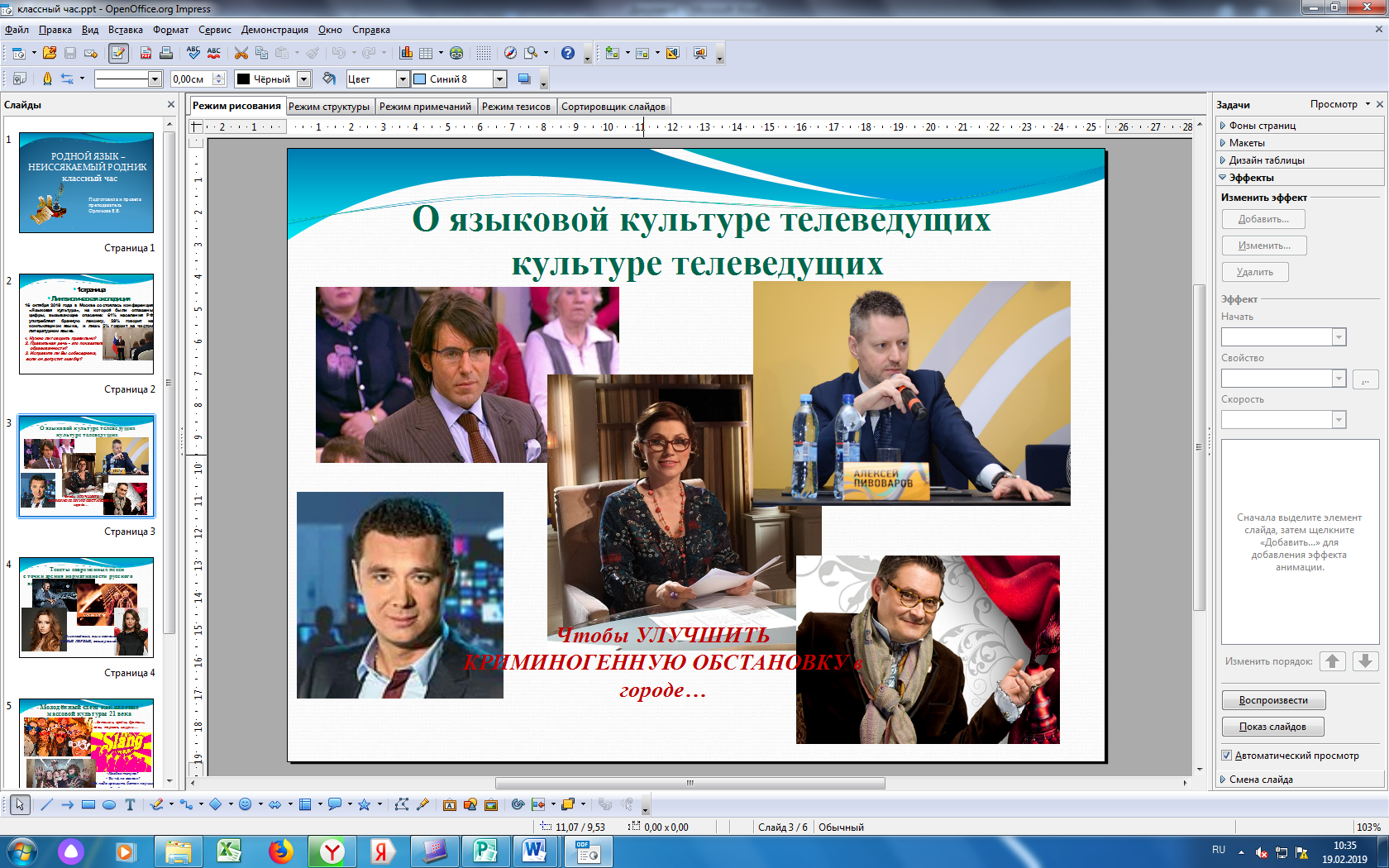 Наша задача: проанализировать речь телеведущих с точки зрения её соответствия нормам современного русского литературного языка.         Например, Алексей Пивоваров: «УХУДШАЕТСЯ УРОВЕНЬ ЖИЗНИ народа». (Правильно: «Снижается уровень жизни народа»).  Марат Сетдиков: «Чтобы УЛУЧШИТЬ КРИМИНОГЕННУЮ ОБСТАНОВКУ в городе, правоохранительные органы работают в усиленном режиме». (Правильный вариант: «Чтобы изменить криминогенную обстановку в городе...» или «Чтобы улучшить общую обстановку в городе...»).          Андрей Малахов, ведущий программы «Пусть говорят»: «Ребёнок - это ИНДИВИДУАЛЬНАЯ ЛИЧНОСТЬ!» (Личность – человек как носитель каких-либо индивидуальных свойств, лицо. Поэтому слово ИНДИВИДУАЛЬНАЯ здесь употреблять не нужно.         «Пожар возник на очень высокой высоте», «Репортер проводил репортерское исследование», «Отличившиеся в этой операции награждены государственными наградами».           Александр Васильев, ведущий программы «Модный приговор»: «Чёрный цвет, как бы, усугубляет мимические складки кожи».Роза Сябитова, ведущая программы «Давай поженимся»: «Как бы, она неплохой выбор для вас, в принципе».          Итак, мы убедились, что телеведущие часто допускают в своей речи ошибки, вместо того чтобы быть образцом точности и грамотности. Я считаю, что с этим, конечно, нужно бороться. Так пусть же ведущие говорят, но без ошибок!!! Как это делали настоящие дикторы, речь которых можно считать образцовой: Валентина Леонтьева, Ангелина Вовк.Тексты современных песен с точки зрения нормативности русского языка» (3 страница)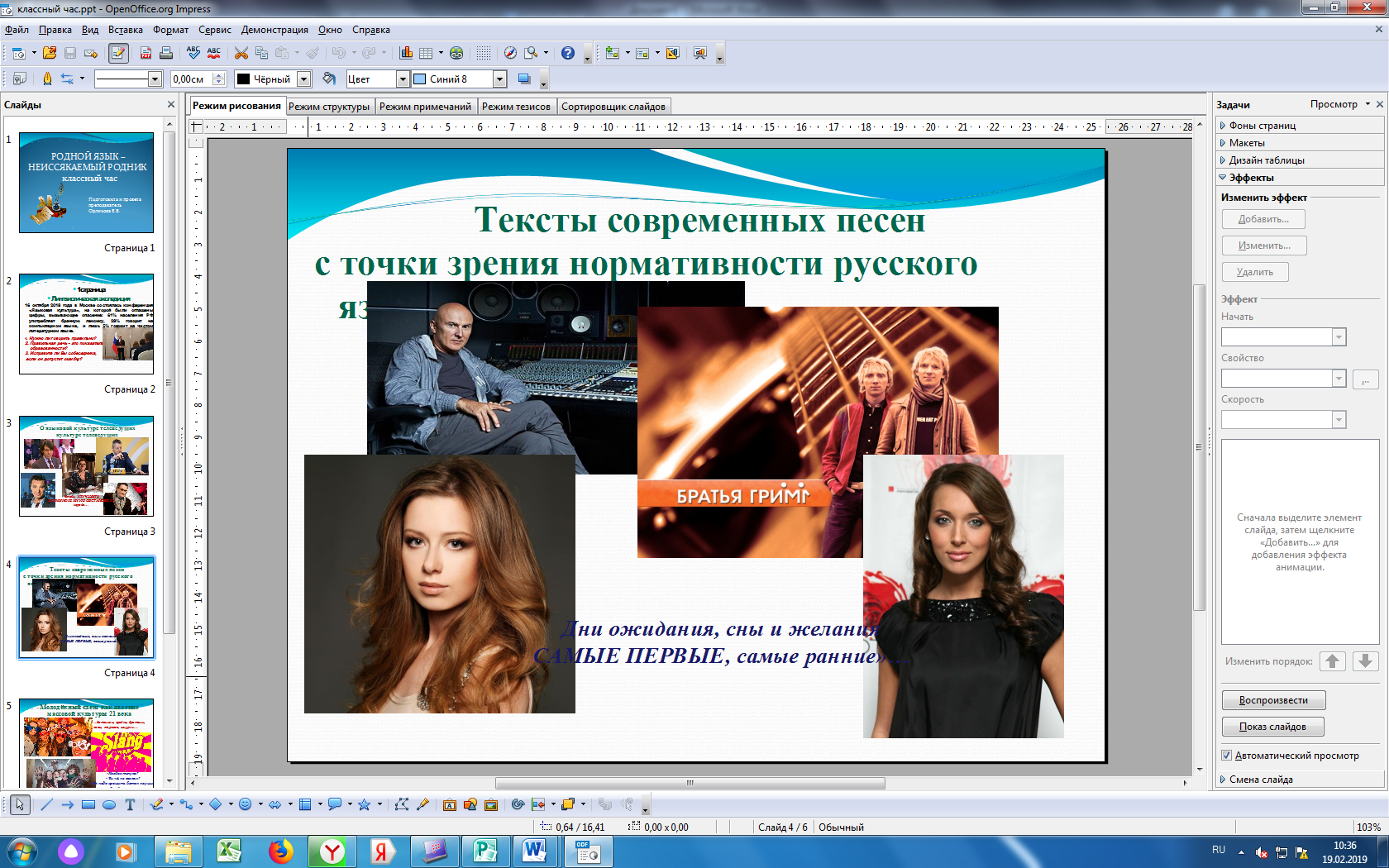             По мнению  психологов, песня – очень важный фактор, влияющий на речевое поведение, т.к. проникает в подсознание людей. Слушая  современные эстрадные песни, могут ли юноши и девушки почувствовать пленительную красоту родного языка, получить эстетическое наслаждение от звучания родной речи? Я предполагаю, что современные эстрадные песни отличаются простотой содержания. В их текстах встречаются лексические  ошибки, нарушаются лексические нормы, что негативно влияет на слушателей разных возрастов.              «Дни ожидания, сны и желания самые первые, самые ранние», -  поёт Алсу. … «почерк машинный, наскальный», «речные часы», «опыты крови», «изумрудные брови, колосящиеся под знаком луны». Автор строк  И. Матвиенко.      «Целую неделю капают капели» («Братья Гримм»), «Я с чистого листа хочу листать» (В.Дайнеко), «Бордовый горизонт, бордовое Бордо в бокале» (Ёлка).          Николай Васильевич  Гоголь писал: «Дивишься драгоценности нашего языка: что ни звук, то и подарок…» Современная же эстрадная песня не отражает эстетической природы родного языка.     	Итак, при проведении данной работы я, обнаружила  и описала  наиболее типичные отступления от языковых норм в текстах популярных песен, убедилась, что многие современные эстрадные песни отличаются простотой содержания и отсутствием глубокого смысла. Всё  это  негативно влияет на слушателей разных возрастов. Обозначенная проблема настолько актуальна, что требует и серьезного научного осмысления.Молодёжный сленг как явление массовой культуры 21 века (4 страница)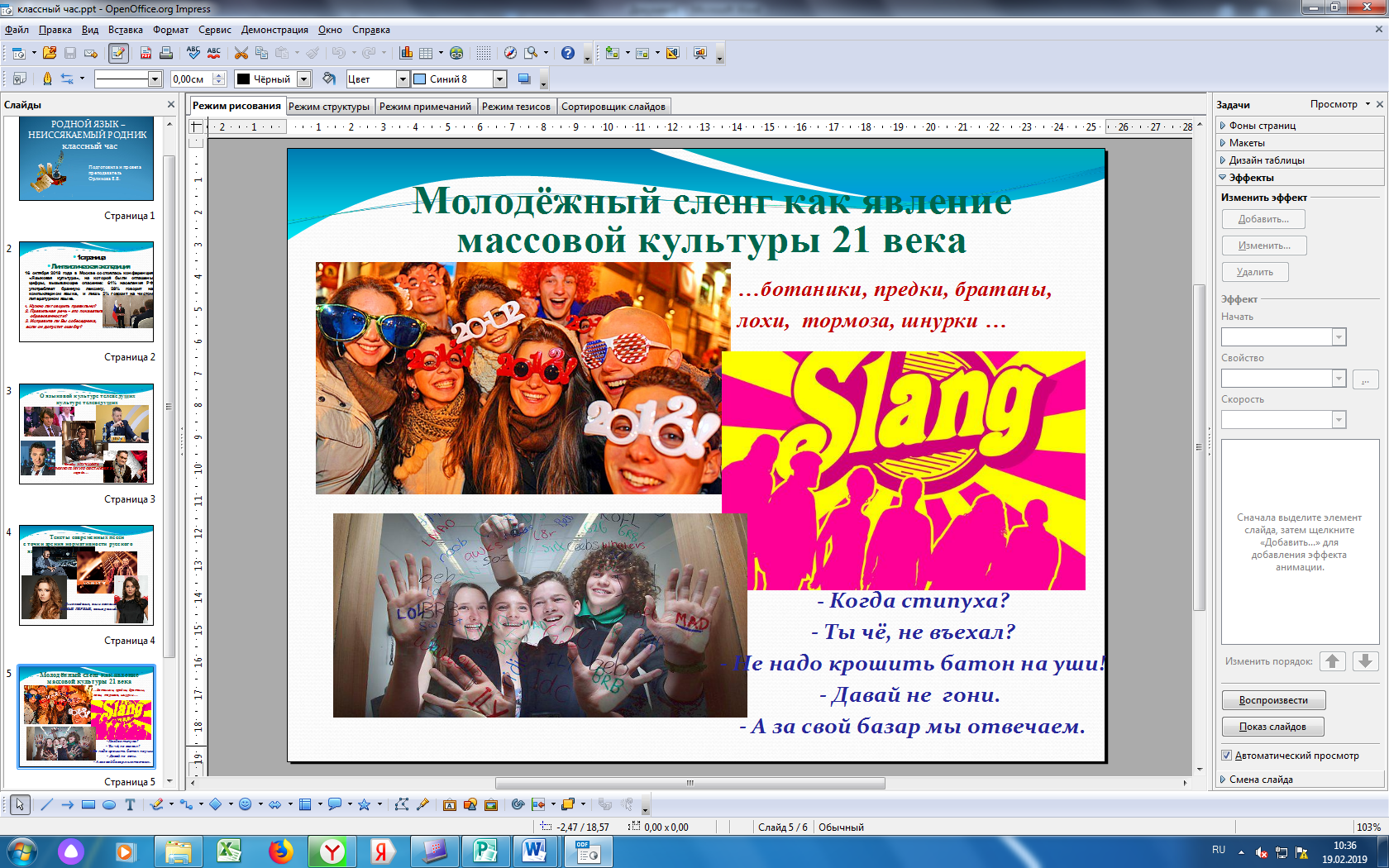             Восточная мудрость гласит: «Человек познается по его языку  так, как плохой орех по своей легкости». Очевидно, что в последнее время русский язык стал обедняться. Ученые связывают это с тем, что в речи многих людей - образованных и необразованных, интеллигентных и малокультурных – все чаще встречается   табуированная  (другими словами, нецензурная лексика), а также   ненормативная лексика: жаргон и сленг.           Данные слова звучат и с экрана телевизора, их можно услышать по радио и прочитать в газетах, журналах, где обсуждаются довольно серьезные темы.            Сленг – экспрессивно и эмоционально окрашенная лексика разговорной речи в молодежной среде, отличающаяся  от принятой литературной  языковой нормы.            К сожалению, современного студента невозможно представить совсем без сленга. Поэтому я решила проанализировать речь  молодых людей с точки зрения как количественного, так и качественного использования ими сленговых слов.  Очевидно, что в последнее время русский язык стал обедняться. Ученые связывают это с тем, что в речи многих людей - образованных и необразованных, интеллигентных и малокультурных – все чаще встречается   ненормативная лексика: жаргон и сленг.       Сейчас мы проведем вместе с вами игру:  Оценка людей (положительная или отрицательная): ботаники, предки, братаны, лохи, тормоза, пофигисты.Что же они целыми днями делают? Прикалываются, прутся, кидают друг друга, ставят на счетчик, достают, отрываются, врубаются, догоняют, тащатся, отмазываются, забивают стрелки, наезжают, грузят, сваливают, заценяют, чешут, линяют, клубятся, тусуются и устраивают разборки.Как они это делают? Безбашенно, круто, без понтов и все им от этого по барабану или параллельно.Названия бытовой техники:телевизор –  телик;компьютер – комп;сотовый телефон – сотик, мобильник, мобила, труба;ноутбук – ноут, нотик;флешка – флеха;клавиатура – клава.         Обратимся снова к   высказываниям наших студентов: - Когда стипуха?- Ты чё, не въехал?- Не надо крошить батон на уши!- Давай не  гони. - А за свой базар мы отвечаем.Очевидно, что литературная речь гораздо богаче и выразительней, а молодёжный сленг больше напоминает речь уголовников, а не культурных людей. Следовательно, сленг засоряет русский язык ненужными, лишними словами. Надо учиться обходиться без них, если мы хотим производить о себе хорошее впечатление.         Закончить своё выступление я хотела бы красивым стихотворением-напутствием, призывом Владимира Солоухина:"Когда ты хочешь молвить слово,Мой друг, подумай - не спеши.Оно бывает то сурово,То рождено теплом души.Оно то жаворонком вьется,То медью траурной поет.Покуда слово сам не взвесишь,Не выпускай его в полет.Им можно радости прибавить,И радость людям отравить.Им можно лед зимой расплавитьИ камень в крошку раздробить.Оно одарит иль ограбит.Пусть ненароком, пусть шутя.Подумай, как бы им не ранитьТого, кто слушает тебя».Спасибо за ваше мнение. И в конце я хотела бы сказать, что говорить не правильно – это также стыдно, как и не правильно писать.рекомендации«Как научиться говорить  без ошибок»         Как часто отсутствие грамотной и связной речи подводит в разговоре с собеседником. Людям, страдающим косноязычием, не умеющим грамотно донести свои мысли до окружающих, приходится в жизни туго. Предлагаем несколько советов, как научиться говорить правильно и красиво: следи не только за тем, что сказать, но и как сказать;  не используй слова, значение которых тебе неизвестно. Ты можешь оказаться в смешной ситуации.  Прежде чем  использовать  незнакомое слово, узнай его значение в толковом словаре; постоянно пополняй свой словарный запас. Самый простой и результативный способ обогащения лексикона – чтение литературы и специальные компьютерные  игры; в речи, как и в быту нужно бороться с паразитами. Даже приличные слова могут быть мусором, засоряющим речь. Избегай многословия и пустых фраз! красиво говорить – значит говорить по делу. Избегайте  сложных                                                                  речевых конструкций, когда в этом нет   необходимости; вежливо исправляй своих собеседников, если заметишь ошибки в их речи,  с благодарностью воспринимай, если обоснованно исправят тебя;  научись свободно произносить трудные слова, проверь в них правильность ударения; говоря вслух, слушай себя как бы со стороны - это помогает избавиться от произносительных ошибок.  Помни, что говорить с ошибками так же стыдно, как и неправильно писать. 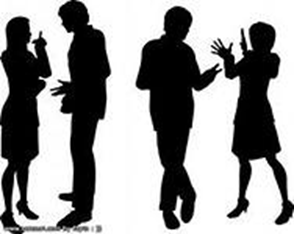 Приложение 1.Фоторепортаж с классного часа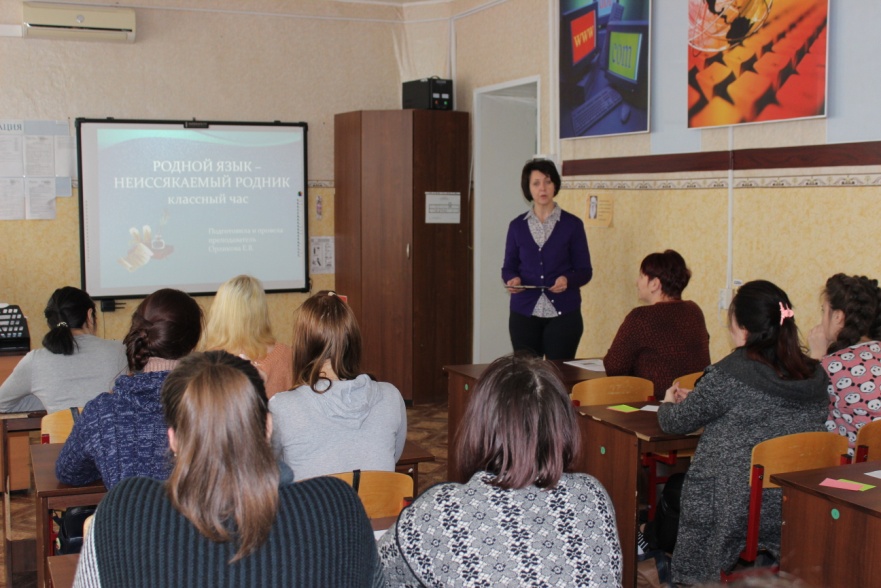 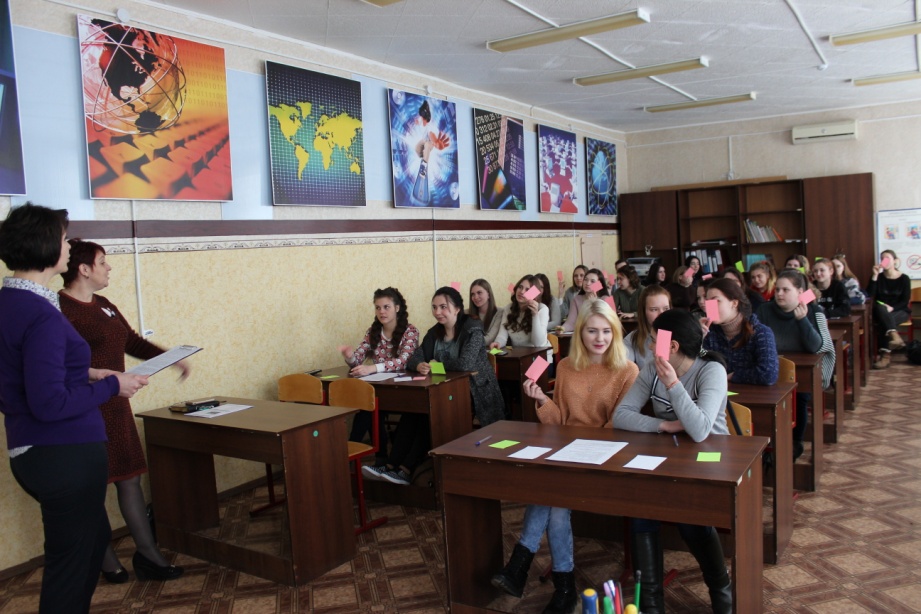 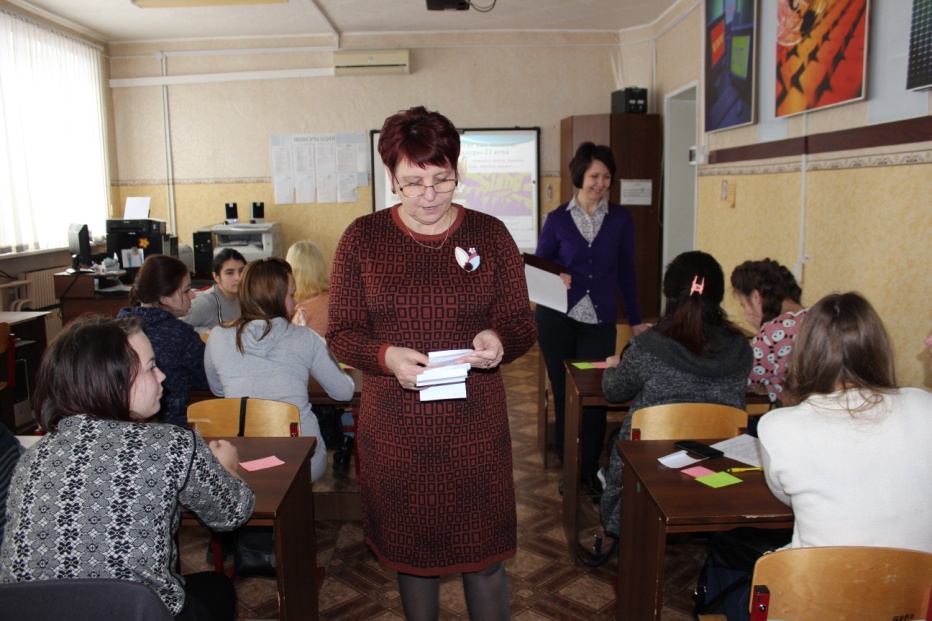 